Prefeitura do Município de São Paulo 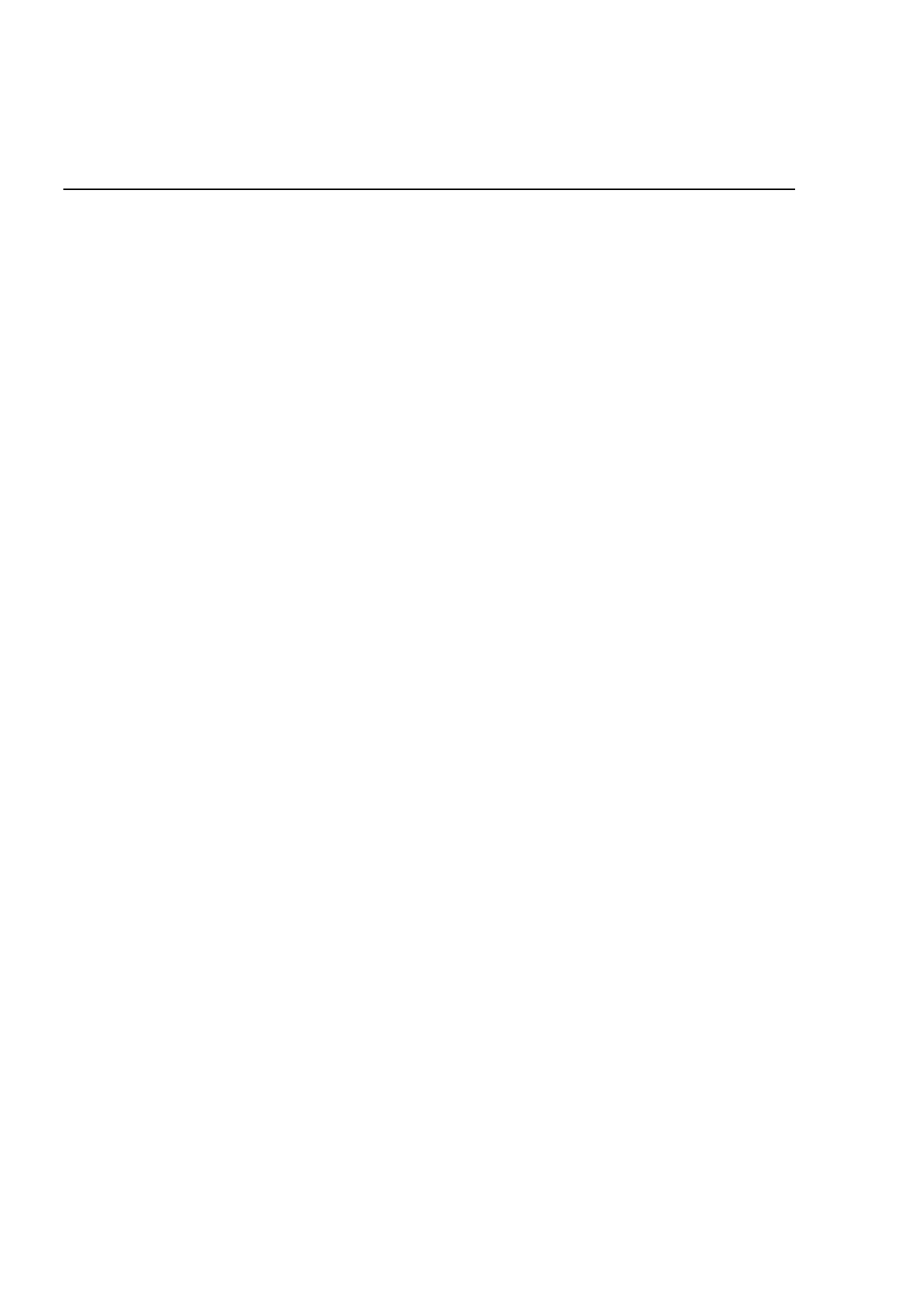 Secretaria Municipal de Cultura Departamento do Patrimônio Histórico Conselho Municipal de Preservação do Patrimônio Histórico, Cultural e Ambiental da Cidade de São Paulo Resolução no. 05/94 O Conselho Municipal de Preservação do Patrimônio Histórico, Cultural e Ambiental da Cidade de São Paulo - CONPRESP, por decisão unânime dos Conselheiros presentes à reuniãoo ordinária realizada em 21 de julho de 1994, no uso ode suas atribuições legais e nos termos da Lei n 10.032/85, com as alterações introduzidas pela Lei n 10.236/86, RESOLVE: Artigo 1o - Fica tombado o imóvel na Avenida Higienópolis, 720, (Setor 020, Quadra 095, Lote 0527 a 0534), Bairro e Distrito de Higienópolis. Artigo 2o - A presente Resolução abrange as fachadas e áreas comuns internas e externas da edificação. Artigo 3o - O presente tombamento dispensa a determinação da área envoltória de que trata o artigo 10o da legislação supra mencionada. 